Please fill in the shaded spaces in BLOCK CAPITALS, as appropriate, using Black or Blue ink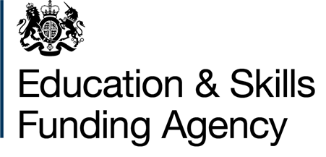 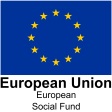 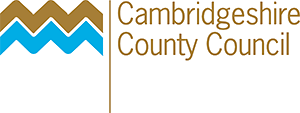 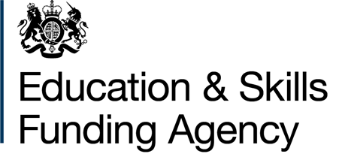 Please make a note of the number and enter this in the space provided on the first pagePlease make a note of the number and enter this in the space provided on the first pageFor office use onlyTitle (Mr, Mrs, etc.)Title (Mr, Mrs, etc.)Given/Personal/First Names(s)Given/Personal/First Names(s)Given/Personal/First Names(s)Given/Personal/First Names(s)Given/Personal/First Names(s)Given/Personal/First Names(s)Given/Personal/First Names(s)Given/Personal/First Names(s)Given/Personal/First Names(s)Given/Personal/First Names(s)Given/Personal/First Names(s)Given/Personal/First Names(s)Given/Personal/First Names(s)Surname/ Family NameSurname/ Family NameSurname/ Family NameSurname/ Family NameSurname/ Family NameSurname/ Family NameSurname/ Family NameSurname/ Family NameSurname/ Family NameSurname/ Family NameSurname/ Family NameSurname/ Family NameSurname/ Family NameSurname/ Family NameBirth Date -dd/mm/yyBirth Date -dd/mm/yyBirth Date -dd/mm/yyBirth Date -dd/mm/yyBirth Date -dd/mm/yyBirth Date -dd/mm/yyBirth Date -dd/mm/yyBirth Date -dd/mm/yyGender      (M or F)Gender      (M or F)Gender      (M or F)Gender      (M or F)Gender      (M or F)Resident in EEA for 3 years (Y or N)Resident in EEA for 3 years (Y or N)Resident in EEA for 3 years (Y or N)Resident in EEA for 3 years (Y or N)Resident in EEA for 3 years (Y or N)Resident in EEA for 3 years (Y or N)Resident in EEA for 3 years (Y or N)Resident in EEA for 3 years (Y or N)Resident in EEA for 3 years (Y or N)Resident in EEA for 3 years (Y or N)AddressAddressTelephone/ mobile no.Telephone/ mobile no.Telephone/ mobile no.Telephone/ mobile no.Telephone/ mobile no.Telephone/ mobile no.Telephone/ mobile no.Telephone/ mobile no.Secondary contact no.Secondary contact no.Secondary contact no.Secondary contact no.Secondary contact no.Secondary contact no.Secondary contact no.Secondary contact no.PostcodePostcodeEmail addressEmail addressEmail addressEmail addressEmail addressEmail addressEmail addressEmail addressEmail addressEmail addressPlease complete below the details of the course that you are enrolling onPlease complete below the details of the course that you are enrolling onPlease complete below the details of the course that you are enrolling onPlease complete below the details of the course that you are enrolling onPlease complete below the details of the course that you are enrolling onPlease complete below the details of the course that you are enrolling onPlease complete below the details of the course that you are enrolling onPlease complete below the details of the course that you are enrolling onPlease complete below the details of the course that you are enrolling onPlease complete below the details of the course that you are enrolling onPlease complete below the details of the course that you are enrolling onPlease complete below the details of the course that you are enrolling onPlease complete below the details of the course that you are enrolling onPlease complete below the details of the course that you are enrolling onPlease complete below the details of the course that you are enrolling onPlease complete below the details of the course that you are enrolling onPlease complete below the details of the course that you are enrolling onPlease complete below the details of the course that you are enrolling onPlease complete below the details of the course that you are enrolling onPlease complete below the details of the course that you are enrolling onPlease complete below the details of the course that you are enrolling onPlease complete below the details of the course that you are enrolling onPlease complete below the details of the course that you are enrolling onPlease complete below the details of the course that you are enrolling onPlease complete below the details of the course that you are enrolling onPlease complete below the details of the course that you are enrolling onPlease complete below the details of the course that you are enrolling onPlease complete below the details of the course that you are enrolling onPlease complete below the details of the course that you are enrolling onPlease complete below the details of the course that you are enrolling onPlease complete below the details of the course that you are enrolling onPlease complete below the details of the course that you are enrolling onPlease complete below the details of the course that you are enrolling onPlease complete below the details of the course that you are enrolling onPlease complete below the details of the course that you are enrolling onPlease complete below the details of the course that you are enrolling onPlease complete below the details of the course that you are enrolling onPlease complete below the details of the course that you are enrolling onPlease complete below the details of the course that you are enrolling onPlease complete below the details of the course that you are enrolling onPlease complete below the details of the course that you are enrolling onPlease complete below the details of the course that you are enrolling onPlease complete below the details of the course that you are enrolling onPlease complete below the details of the course that you are enrolling onPlease complete below the details of the course that you are enrolling onPlease complete below the details of the course that you are enrolling onPlease complete below the details of the course that you are enrolling onPlease complete below the details of the course that you are enrolling onPlease complete below the details of the course that you are enrolling onPlease complete below the details of the course that you are enrolling onPlease complete below the details of the course that you are enrolling onPlease complete below the details of the course that you are enrolling onCourse title:Start date:Start date:Start date:Start date:Start date:Start date:Start date:Start date:Start date:Start date:Start date:Start date:Start date:Time:Time:Time:Time:Time:Time:Time:Time:Time:Location:ELY COLLEGEELY COLLEGEELY COLLEGEELY COLLEGEELY COLLEGEELY COLLEGEELY COLLEGEELY COLLEGEELY COLLEGEELY COLLEGEELY COLLEGEELY COLLEGEELY COLLEGEELY COLLEGEEnd date:End date:End date:End date:End date:End date:End date:End date:End date:End date:End date:End date:End date:Total hours:Total hours:Total hours:Total hours:Total hours:Total hours:Total hours:Total hours:Total hours:Equality & Diversity - To help us monitor our Equality and Diversity, please mark the appropriate boxesEquality & Diversity - To help us monitor our Equality and Diversity, please mark the appropriate boxesEquality & Diversity - To help us monitor our Equality and Diversity, please mark the appropriate boxesEquality & Diversity - To help us monitor our Equality and Diversity, please mark the appropriate boxesEquality & Diversity - To help us monitor our Equality and Diversity, please mark the appropriate boxesEquality & Diversity - To help us monitor our Equality and Diversity, please mark the appropriate boxesEquality & Diversity - To help us monitor our Equality and Diversity, please mark the appropriate boxesEquality & Diversity - To help us monitor our Equality and Diversity, please mark the appropriate boxesEquality & Diversity - To help us monitor our Equality and Diversity, please mark the appropriate boxesEquality & Diversity - To help us monitor our Equality and Diversity, please mark the appropriate boxesEquality & Diversity - To help us monitor our Equality and Diversity, please mark the appropriate boxesEquality & Diversity - To help us monitor our Equality and Diversity, please mark the appropriate boxesEquality & Diversity - To help us monitor our Equality and Diversity, please mark the appropriate boxesEquality & Diversity - To help us monitor our Equality and Diversity, please mark the appropriate boxesEquality & Diversity - To help us monitor our Equality and Diversity, please mark the appropriate boxesEquality & Diversity - To help us monitor our Equality and Diversity, please mark the appropriate boxesEquality & Diversity - To help us monitor our Equality and Diversity, please mark the appropriate boxesEquality & Diversity - To help us monitor our Equality and Diversity, please mark the appropriate boxesEquality & Diversity - To help us monitor our Equality and Diversity, please mark the appropriate boxesEquality & Diversity - To help us monitor our Equality and Diversity, please mark the appropriate boxesEquality & Diversity - To help us monitor our Equality and Diversity, please mark the appropriate boxesEquality & Diversity - To help us monitor our Equality and Diversity, please mark the appropriate boxesEquality & Diversity - To help us monitor our Equality and Diversity, please mark the appropriate boxesEquality & Diversity - To help us monitor our Equality and Diversity, please mark the appropriate boxesEquality & Diversity - To help us monitor our Equality and Diversity, please mark the appropriate boxesEquality & Diversity - To help us monitor our Equality and Diversity, please mark the appropriate boxesEquality & Diversity - To help us monitor our Equality and Diversity, please mark the appropriate boxesEquality & Diversity - To help us monitor our Equality and Diversity, please mark the appropriate boxesEquality & Diversity - To help us monitor our Equality and Diversity, please mark the appropriate boxesEquality & Diversity - To help us monitor our Equality and Diversity, please mark the appropriate boxesEquality & Diversity - To help us monitor our Equality and Diversity, please mark the appropriate boxesEquality & Diversity - To help us monitor our Equality and Diversity, please mark the appropriate boxesEquality & Diversity - To help us monitor our Equality and Diversity, please mark the appropriate boxesEquality & Diversity - To help us monitor our Equality and Diversity, please mark the appropriate boxesEquality & Diversity - To help us monitor our Equality and Diversity, please mark the appropriate boxesEquality & Diversity - To help us monitor our Equality and Diversity, please mark the appropriate boxesEquality & Diversity - To help us monitor our Equality and Diversity, please mark the appropriate boxesEquality & Diversity - To help us monitor our Equality and Diversity, please mark the appropriate boxesEquality & Diversity - To help us monitor our Equality and Diversity, please mark the appropriate boxesEquality & Diversity - To help us monitor our Equality and Diversity, please mark the appropriate boxesEquality & Diversity - To help us monitor our Equality and Diversity, please mark the appropriate boxesEquality & Diversity - To help us monitor our Equality and Diversity, please mark the appropriate boxesEquality & Diversity - To help us monitor our Equality and Diversity, please mark the appropriate boxesEquality & Diversity - To help us monitor our Equality and Diversity, please mark the appropriate boxesEquality & Diversity - To help us monitor our Equality and Diversity, please mark the appropriate boxesEquality & Diversity - To help us monitor our Equality and Diversity, please mark the appropriate boxesEquality & Diversity - To help us monitor our Equality and Diversity, please mark the appropriate boxesEquality & Diversity - To help us monitor our Equality and Diversity, please mark the appropriate boxesEquality & Diversity - To help us monitor our Equality and Diversity, please mark the appropriate boxesEquality & Diversity - To help us monitor our Equality and Diversity, please mark the appropriate boxesEquality & Diversity - To help us monitor our Equality and Diversity, please mark the appropriate boxesEquality & Diversity - To help us monitor our Equality and Diversity, please mark the appropriate boxesEthnicity – please record the number from the list (on the back page) that relates to your ethnicity. Ethnicity – please record the number from the list (on the back page) that relates to your ethnicity. Ethnicity – please record the number from the list (on the back page) that relates to your ethnicity. Ethnicity – please record the number from the list (on the back page) that relates to your ethnicity. Ethnicity – please record the number from the list (on the back page) that relates to your ethnicity. Ethnicity – please record the number from the list (on the back page) that relates to your ethnicity. Ethnicity – please record the number from the list (on the back page) that relates to your ethnicity. Ethnicity – please record the number from the list (on the back page) that relates to your ethnicity. Ethnicity – please record the number from the list (on the back page) that relates to your ethnicity. Ethnicity – please record the number from the list (on the back page) that relates to your ethnicity. Ethnicity – please record the number from the list (on the back page) that relates to your ethnicity. Ethnicity – please record the number from the list (on the back page) that relates to your ethnicity. Ethnicity – please record the number from the list (on the back page) that relates to your ethnicity. Ethnicity – please record the number from the list (on the back page) that relates to your ethnicity. Ethnicity – please record the number from the list (on the back page) that relates to your ethnicity. Ethnicity – please record the number from the list (on the back page) that relates to your ethnicity. Ethnicity – please record the number from the list (on the back page) that relates to your ethnicity. Ethnicity – please record the number from the list (on the back page) that relates to your ethnicity. Ethnicity – please record the number from the list (on the back page) that relates to your ethnicity. Ethnicity – please record the number from the list (on the back page) that relates to your ethnicity. Ethnicity – please record the number from the list (on the back page) that relates to your ethnicity. Ethnicity – please record the number from the list (on the back page) that relates to your ethnicity. Ethnicity – please record the number from the list (on the back page) that relates to your ethnicity. Ethnicity – please record the number from the list (on the back page) that relates to your ethnicity. Ethnicity – please record the number from the list (on the back page) that relates to your ethnicity. Ethnicity – please record the number from the list (on the back page) that relates to your ethnicity. Ethnicity – please record the number from the list (on the back page) that relates to your ethnicity. Ethnicity – please record the number from the list (on the back page) that relates to your ethnicity. Ethnicity – please record the number from the list (on the back page) that relates to your ethnicity. Ethnicity – please record the number from the list (on the back page) that relates to your ethnicity. Ethnicity – please record the number from the list (on the back page) that relates to your ethnicity. Ethnicity – please record the number from the list (on the back page) that relates to your ethnicity. Ethnicity – please record the number from the list (on the back page) that relates to your ethnicity. Ethnicity – please record the number from the list (on the back page) that relates to your ethnicity. Ethnicity – please record the number from the list (on the back page) that relates to your ethnicity. Ethnicity – please record the number from the list (on the back page) that relates to your ethnicity. Ethnicity – please record the number from the list (on the back page) that relates to your ethnicity. Ethnicity – please record the number from the list (on the back page) that relates to your ethnicity. Ethnicity – please record the number from the list (on the back page) that relates to your ethnicity. Ethnicity – please record the number from the list (on the back page) that relates to your ethnicity. Ethnicity – please record the number from the list (on the back page) that relates to your ethnicity. Ethnicity – please record the number from the list (on the back page) that relates to your ethnicity. Ethnicity – please record the number from the list (on the back page) that relates to your ethnicity. Ethnicity – please record the number from the list (on the back page) that relates to your ethnicity. Do you have any difficulties that may affect your learning or evacuation from the building in the case of an emergency? You have the right not to disclose your disability, but this will mean we may not be able to provide you with relevant support. (See back page for the number)Do you have any difficulties that may affect your learning or evacuation from the building in the case of an emergency? You have the right not to disclose your disability, but this will mean we may not be able to provide you with relevant support. (See back page for the number)Do you have any difficulties that may affect your learning or evacuation from the building in the case of an emergency? You have the right not to disclose your disability, but this will mean we may not be able to provide you with relevant support. (See back page for the number)Do you have any difficulties that may affect your learning or evacuation from the building in the case of an emergency? You have the right not to disclose your disability, but this will mean we may not be able to provide you with relevant support. (See back page for the number)Do you have any difficulties that may affect your learning or evacuation from the building in the case of an emergency? You have the right not to disclose your disability, but this will mean we may not be able to provide you with relevant support. (See back page for the number)Do you have any difficulties that may affect your learning or evacuation from the building in the case of an emergency? You have the right not to disclose your disability, but this will mean we may not be able to provide you with relevant support. (See back page for the number)Do you have any difficulties that may affect your learning or evacuation from the building in the case of an emergency? You have the right not to disclose your disability, but this will mean we may not be able to provide you with relevant support. (See back page for the number)Do you have any difficulties that may affect your learning or evacuation from the building in the case of an emergency? You have the right not to disclose your disability, but this will mean we may not be able to provide you with relevant support. (See back page for the number)Do you have any difficulties that may affect your learning or evacuation from the building in the case of an emergency? You have the right not to disclose your disability, but this will mean we may not be able to provide you with relevant support. (See back page for the number)Do you have any difficulties that may affect your learning or evacuation from the building in the case of an emergency? You have the right not to disclose your disability, but this will mean we may not be able to provide you with relevant support. (See back page for the number)Do you have any difficulties that may affect your learning or evacuation from the building in the case of an emergency? You have the right not to disclose your disability, but this will mean we may not be able to provide you with relevant support. (See back page for the number)Do you have any difficulties that may affect your learning or evacuation from the building in the case of an emergency? You have the right not to disclose your disability, but this will mean we may not be able to provide you with relevant support. (See back page for the number)Do you have any difficulties that may affect your learning or evacuation from the building in the case of an emergency? You have the right not to disclose your disability, but this will mean we may not be able to provide you with relevant support. (See back page for the number)Do you have any difficulties that may affect your learning or evacuation from the building in the case of an emergency? You have the right not to disclose your disability, but this will mean we may not be able to provide you with relevant support. (See back page for the number)Do you have any difficulties that may affect your learning or evacuation from the building in the case of an emergency? You have the right not to disclose your disability, but this will mean we may not be able to provide you with relevant support. (See back page for the number)Do you have any difficulties that may affect your learning or evacuation from the building in the case of an emergency? You have the right not to disclose your disability, but this will mean we may not be able to provide you with relevant support. (See back page for the number)Do you have any difficulties that may affect your learning or evacuation from the building in the case of an emergency? You have the right not to disclose your disability, but this will mean we may not be able to provide you with relevant support. (See back page for the number)Do you have any difficulties that may affect your learning or evacuation from the building in the case of an emergency? You have the right not to disclose your disability, but this will mean we may not be able to provide you with relevant support. (See back page for the number)Do you have any difficulties that may affect your learning or evacuation from the building in the case of an emergency? You have the right not to disclose your disability, but this will mean we may not be able to provide you with relevant support. (See back page for the number)Do you have any difficulties that may affect your learning or evacuation from the building in the case of an emergency? You have the right not to disclose your disability, but this will mean we may not be able to provide you with relevant support. (See back page for the number)Do you have any difficulties that may affect your learning or evacuation from the building in the case of an emergency? You have the right not to disclose your disability, but this will mean we may not be able to provide you with relevant support. (See back page for the number)Do you have any difficulties that may affect your learning or evacuation from the building in the case of an emergency? You have the right not to disclose your disability, but this will mean we may not be able to provide you with relevant support. (See back page for the number)Do you have any difficulties that may affect your learning or evacuation from the building in the case of an emergency? You have the right not to disclose your disability, but this will mean we may not be able to provide you with relevant support. (See back page for the number)Do you have any difficulties that may affect your learning or evacuation from the building in the case of an emergency? You have the right not to disclose your disability, but this will mean we may not be able to provide you with relevant support. (See back page for the number)Do you have any difficulties that may affect your learning or evacuation from the building in the case of an emergency? You have the right not to disclose your disability, but this will mean we may not be able to provide you with relevant support. (See back page for the number)Do you have any difficulties that may affect your learning or evacuation from the building in the case of an emergency? You have the right not to disclose your disability, but this will mean we may not be able to provide you with relevant support. (See back page for the number)Do you have any difficulties that may affect your learning or evacuation from the building in the case of an emergency? You have the right not to disclose your disability, but this will mean we may not be able to provide you with relevant support. (See back page for the number)Do you have any difficulties that may affect your learning or evacuation from the building in the case of an emergency? You have the right not to disclose your disability, but this will mean we may not be able to provide you with relevant support. (See back page for the number)Do you have any difficulties that may affect your learning or evacuation from the building in the case of an emergency? You have the right not to disclose your disability, but this will mean we may not be able to provide you with relevant support. (See back page for the number)Do you have any difficulties that may affect your learning or evacuation from the building in the case of an emergency? You have the right not to disclose your disability, but this will mean we may not be able to provide you with relevant support. (See back page for the number)Do you have any difficulties that may affect your learning or evacuation from the building in the case of an emergency? You have the right not to disclose your disability, but this will mean we may not be able to provide you with relevant support. (See back page for the number)Do you have any difficulties that may affect your learning or evacuation from the building in the case of an emergency? You have the right not to disclose your disability, but this will mean we may not be able to provide you with relevant support. (See back page for the number)Do you have any difficulties that may affect your learning or evacuation from the building in the case of an emergency? You have the right not to disclose your disability, but this will mean we may not be able to provide you with relevant support. (See back page for the number)Do you have any difficulties that may affect your learning or evacuation from the building in the case of an emergency? You have the right not to disclose your disability, but this will mean we may not be able to provide you with relevant support. (See back page for the number)Do you have any difficulties that may affect your learning or evacuation from the building in the case of an emergency? You have the right not to disclose your disability, but this will mean we may not be able to provide you with relevant support. (See back page for the number)Do you have any difficulties that may affect your learning or evacuation from the building in the case of an emergency? You have the right not to disclose your disability, but this will mean we may not be able to provide you with relevant support. (See back page for the number)Do you have any difficulties that may affect your learning or evacuation from the building in the case of an emergency? You have the right not to disclose your disability, but this will mean we may not be able to provide you with relevant support. (See back page for the number)Do you have any difficulties that may affect your learning or evacuation from the building in the case of an emergency? You have the right not to disclose your disability, but this will mean we may not be able to provide you with relevant support. (See back page for the number)Do you have any difficulties that may affect your learning or evacuation from the building in the case of an emergency? You have the right not to disclose your disability, but this will mean we may not be able to provide you with relevant support. (See back page for the number)Do you have any difficulties that may affect your learning or evacuation from the building in the case of an emergency? You have the right not to disclose your disability, but this will mean we may not be able to provide you with relevant support. (See back page for the number)Do you have any difficulties that may affect your learning or evacuation from the building in the case of an emergency? You have the right not to disclose your disability, but this will mean we may not be able to provide you with relevant support. (See back page for the number)Do you have any difficulties that may affect your learning or evacuation from the building in the case of an emergency? You have the right not to disclose your disability, but this will mean we may not be able to provide you with relevant support. (See back page for the number)Do you have any difficulties that may affect your learning or evacuation from the building in the case of an emergency? You have the right not to disclose your disability, but this will mean we may not be able to provide you with relevant support. (See back page for the number)Do you have any difficulties that may affect your learning or evacuation from the building in the case of an emergency? You have the right not to disclose your disability, but this will mean we may not be able to provide you with relevant support. (See back page for the number)Do you have any difficulties that may affect your learning or evacuation from the building in the case of an emergency? You have the right not to disclose your disability, but this will mean we may not be able to provide you with relevant support. (See back page for the number)Do you have any difficulties that may affect your learning or evacuation from the building in the case of an emergency? You have the right not to disclose your disability, but this will mean we may not be able to provide you with relevant support. (See back page for the number)Do you have any difficulties that may affect your learning or evacuation from the building in the case of an emergency? You have the right not to disclose your disability, but this will mean we may not be able to provide you with relevant support. (See back page for the number)Do you have any difficulties that may affect your learning or evacuation from the building in the case of an emergency? You have the right not to disclose your disability, but this will mean we may not be able to provide you with relevant support. (See back page for the number)Do you have any difficulties that may affect your learning or evacuation from the building in the case of an emergency? You have the right not to disclose your disability, but this will mean we may not be able to provide you with relevant support. (See back page for the number)Do you have any difficulties that may affect your learning or evacuation from the building in the case of an emergency? You have the right not to disclose your disability, but this will mean we may not be able to provide you with relevant support. (See back page for the number)Do you have any difficulties that may affect your learning or evacuation from the building in the case of an emergency? You have the right not to disclose your disability, but this will mean we may not be able to provide you with relevant support. (See back page for the number)Do you have any difficulties that may affect your learning or evacuation from the building in the case of an emergency? You have the right not to disclose your disability, but this will mean we may not be able to provide you with relevant support. (See back page for the number)Disability/Evacuation Type (or None)Disability/Evacuation Type (or None)Disability/Evacuation Type (or None)Disability/Evacuation Type (or None)Disability/Evacuation Type (or None)Disability/Evacuation Type (or None)Disability/Evacuation Type (or None)Disability/Evacuation Type (or None)Learning Difficulty Type (or None) Learning Difficulty Type (or None) Learning Difficulty Type (or None) Learning Difficulty Type (or None) Learning Difficulty Type (or None) Learning Difficulty Type (or None) Learning Difficulty Type (or None) Learning Difficulty Type (or None) Learning Difficulty Type (or None) Learning Difficulty Type (or None) Learning Difficulty Type (or None) Learning Difficulty Type (or None) Learning Difficulty Type (or None) Learning Difficulty Type (or None) Learning Difficulty Type (or None) Learning Difficulty Type (or None) Learning Difficulty Type (or None) Learning Difficulty Type (or None) Previous QualificationsPrevious QualificationsPrevious QualificationsPrevious QualificationsPrevious QualificationsPrevious QualificationsPrevious QualificationsPrevious QualificationsPrevious QualificationsPrevious QualificationsPrevious QualificationsPrevious QualificationsPrevious QualificationsPrevious QualificationsPrevious QualificationsPrevious QualificationsPrevious QualificationsPrevious QualificationsPrevious QualificationsPrevious QualificationsPrevious QualificationsPrevious QualificationsPrevious QualificationsPrevious QualificationsPrevious QualificationsPrevious QualificationsPrevious QualificationsPrevious QualificationsPrevious QualificationsPrevious QualificationsPrevious QualificationsPrevious QualificationsPrevious QualificationsPrevious QualificationsPrevious QualificationsPrevious QualificationsPrevious QualificationsPrevious QualificationsPrevious QualificationsPrevious QualificationsPrevious QualificationsPrevious QualificationsPrevious QualificationsPrevious QualificationsPrevious QualificationsPrevious QualificationsPrevious QualificationsPrevious QualificationsPrevious QualificationsPrevious QualificationsPrevious QualificationsPrevious QualificationsNo qualificationsNo qualificationsNo qualificationsNo qualificationsNo qualificationsNo qualificationsNo qualificationsNo qualificationsNo qualificationsNo qualificationsNo qualificationsNo qualificationsNo qualificationsNo qualificationsNo qualificationsNo qualificationsNo qualificationsNo qualificationsLevel 3 (e.g. NVQ3 or 3 A Levels)Level 3 (e.g. NVQ3 or 3 A Levels)Level 3 (e.g. NVQ3 or 3 A Levels)Level 3 (e.g. NVQ3 or 3 A Levels)Level 3 (e.g. NVQ3 or 3 A Levels)Level 3 (e.g. NVQ3 or 3 A Levels)Level 3 (e.g. NVQ3 or 3 A Levels)Level 3 (e.g. NVQ3 or 3 A Levels)Level 3 (e.g. NVQ3 or 3 A Levels)Level 3 (e.g. NVQ3 or 3 A Levels)Level 3 (e.g. NVQ3 or 3 A Levels)Level 3 (e.g. NVQ3 or 3 A Levels)Level 3 (e.g. NVQ3 or 3 A Levels)Level 3 (e.g. NVQ3 or 3 A Levels)Level 3 (e.g. NVQ3 or 3 A Levels)Level 3 (e.g. NVQ3 or 3 A Levels)Level 3 (e.g. NVQ3 or 3 A Levels)Level 3 (e.g. NVQ3 or 3 A Levels)Level 3 (e.g. NVQ3 or 3 A Levels)Level 3 (e.g. NVQ3 or 3 A Levels)Level 3 (e.g. NVQ3 or 3 A Levels)Level 3 (e.g. NVQ3 or 3 A Levels)Level 3 (e.g. NVQ3 or 3 A Levels)Level 3 (e.g. NVQ3 or 3 A Levels)Level 3 (e.g. NVQ3 or 3 A Levels)Level 3 (e.g. NVQ3 or 3 A Levels)Level 3 (e.g. NVQ3 or 3 A Levels)Entry Level / Below Level 1Entry Level / Below Level 1Entry Level / Below Level 1Entry Level / Below Level 1Entry Level / Below Level 1Entry Level / Below Level 1Entry Level / Below Level 1Entry Level / Below Level 1Entry Level / Below Level 1Entry Level / Below Level 1Entry Level / Below Level 1Entry Level / Below Level 1Entry Level / Below Level 1Entry Level / Below Level 1Entry Level / Below Level 1Entry Level / Below Level 1Entry Level / Below Level 1Entry Level / Below Level 1Level 4 (e.g. NVQ4, HNC or BTEC professional diploma)Level 4 (e.g. NVQ4, HNC or BTEC professional diploma)Level 4 (e.g. NVQ4, HNC or BTEC professional diploma)Level 4 (e.g. NVQ4, HNC or BTEC professional diploma)Level 4 (e.g. NVQ4, HNC or BTEC professional diploma)Level 4 (e.g. NVQ4, HNC or BTEC professional diploma)Level 4 (e.g. NVQ4, HNC or BTEC professional diploma)Level 4 (e.g. NVQ4, HNC or BTEC professional diploma)Level 4 (e.g. NVQ4, HNC or BTEC professional diploma)Level 4 (e.g. NVQ4, HNC or BTEC professional diploma)Level 4 (e.g. NVQ4, HNC or BTEC professional diploma)Level 4 (e.g. NVQ4, HNC or BTEC professional diploma)Level 4 (e.g. NVQ4, HNC or BTEC professional diploma)Level 4 (e.g. NVQ4, HNC or BTEC professional diploma)Level 4 (e.g. NVQ4, HNC or BTEC professional diploma)Level 4 (e.g. NVQ4, HNC or BTEC professional diploma)Level 4 (e.g. NVQ4, HNC or BTEC professional diploma)Level 4 (e.g. NVQ4, HNC or BTEC professional diploma)Level 4 (e.g. NVQ4, HNC or BTEC professional diploma)Level 4 (e.g. NVQ4, HNC or BTEC professional diploma)Level 4 (e.g. NVQ4, HNC or BTEC professional diploma)Level 4 (e.g. NVQ4, HNC or BTEC professional diploma)Level 4 (e.g. NVQ4, HNC or BTEC professional diploma)Level 4 (e.g. NVQ4, HNC or BTEC professional diploma)Level 4 (e.g. NVQ4, HNC or BTEC professional diploma)Level 4 (e.g. NVQ4, HNC or BTEC professional diploma)Level 4 (e.g. NVQ4, HNC or BTEC professional diploma)Level 1 (e.g. NVQ1 or GCSEs grade D-G)Level 1 (e.g. NVQ1 or GCSEs grade D-G)Level 1 (e.g. NVQ1 or GCSEs grade D-G)Level 1 (e.g. NVQ1 or GCSEs grade D-G)Level 1 (e.g. NVQ1 or GCSEs grade D-G)Level 1 (e.g. NVQ1 or GCSEs grade D-G)Level 1 (e.g. NVQ1 or GCSEs grade D-G)Level 1 (e.g. NVQ1 or GCSEs grade D-G)Level 1 (e.g. NVQ1 or GCSEs grade D-G)Level 1 (e.g. NVQ1 or GCSEs grade D-G)Level 1 (e.g. NVQ1 or GCSEs grade D-G)Level 1 (e.g. NVQ1 or GCSEs grade D-G)Level 1 (e.g. NVQ1 or GCSEs grade D-G)Level 1 (e.g. NVQ1 or GCSEs grade D-G)Level 1 (e.g. NVQ1 or GCSEs grade D-G)Level 1 (e.g. NVQ1 or GCSEs grade D-G)Level 1 (e.g. NVQ1 or GCSEs grade D-G)Level 1 (e.g. NVQ1 or GCSEs grade D-G)Level 5 or above (e.g. HND, Degree)Level 5 or above (e.g. HND, Degree)Level 5 or above (e.g. HND, Degree)Level 5 or above (e.g. HND, Degree)Level 5 or above (e.g. HND, Degree)Level 5 or above (e.g. HND, Degree)Level 5 or above (e.g. HND, Degree)Level 5 or above (e.g. HND, Degree)Level 5 or above (e.g. HND, Degree)Level 5 or above (e.g. HND, Degree)Level 5 or above (e.g. HND, Degree)Level 5 or above (e.g. HND, Degree)Level 5 or above (e.g. HND, Degree)Level 5 or above (e.g. HND, Degree)Level 5 or above (e.g. HND, Degree)Level 5 or above (e.g. HND, Degree)Level 5 or above (e.g. HND, Degree)Level 5 or above (e.g. HND, Degree)Level 5 or above (e.g. HND, Degree)Level 5 or above (e.g. HND, Degree)Level 5 or above (e.g. HND, Degree)Level 5 or above (e.g. HND, Degree)Level 5 or above (e.g. HND, Degree)Level 5 or above (e.g. HND, Degree)Level 5 or above (e.g. HND, Degree)Level 5 or above (e.g. HND, Degree)Level 5 or above (e.g. HND, Degree)Level 2 (e.g. NVQ2 or 5 GCSEs grade A-C)Level 2 (e.g. NVQ2 or 5 GCSEs grade A-C)Level 2 (e.g. NVQ2 or 5 GCSEs grade A-C)Level 2 (e.g. NVQ2 or 5 GCSEs grade A-C)Level 2 (e.g. NVQ2 or 5 GCSEs grade A-C)Level 2 (e.g. NVQ2 or 5 GCSEs grade A-C)Level 2 (e.g. NVQ2 or 5 GCSEs grade A-C)Level 2 (e.g. NVQ2 or 5 GCSEs grade A-C)Level 2 (e.g. NVQ2 or 5 GCSEs grade A-C)Level 2 (e.g. NVQ2 or 5 GCSEs grade A-C)Level 2 (e.g. NVQ2 or 5 GCSEs grade A-C)Level 2 (e.g. NVQ2 or 5 GCSEs grade A-C)Level 2 (e.g. NVQ2 or 5 GCSEs grade A-C)Level 2 (e.g. NVQ2 or 5 GCSEs grade A-C)Level 2 (e.g. NVQ2 or 5 GCSEs grade A-C)Level 2 (e.g. NVQ2 or 5 GCSEs grade A-C)Level 2 (e.g. NVQ2 or 5 GCSEs grade A-C)Level 2 (e.g. NVQ2 or 5 GCSEs grade A-C)Other qualification, level unknownOther qualification, level unknownOther qualification, level unknownOther qualification, level unknownOther qualification, level unknownOther qualification, level unknownOther qualification, level unknownOther qualification, level unknownOther qualification, level unknownOther qualification, level unknownOther qualification, level unknownOther qualification, level unknownOther qualification, level unknownOther qualification, level unknownOther qualification, level unknownOther qualification, level unknownOther qualification, level unknownOther qualification, level unknownOther qualification, level unknownOther qualification, level unknownOther qualification, level unknownOther qualification, level unknownOther qualification, level unknownOther qualification, level unknownOther qualification, level unknownOther qualification, level unknownOther qualification, level unknownEmployment StatusEmployment StatusEmployment StatusEmployment StatusEmployment StatusEmployment StatusEmployment StatusEmployment StatusEmployment StatusEmployment StatusEmployment StatusEmployment StatusEmployment StatusEmployment StatusEmployment StatusEmployment StatusEmployment StatusEmployment StatusEmployment StatusEmployment StatusEmployment StatusEmployment StatusEmployment StatusEmployment StatusEmployment StatusEmployment StatusEmployment StatusEmployment StatusEmployment StatusEmployment StatusEmployment StatusEmployment StatusEmployment StatusEmployment StatusEmployment StatusEmployment StatusEmployment StatusEmployment StatusEmployment StatusEmployment StatusEmployment StatusEmployment StatusEmployment StatusEmployment StatusEmployment StatusEmployment StatusEmployment StatusEmployment StatusEmployment StatusEmployment StatusEmployment StatusEmployment StatusAverage Working Hours per week                               (if not working state 0)Average Working Hours per week                               (if not working state 0)Average Working Hours per week                               (if not working state 0)Average Working Hours per week                               (if not working state 0)Average Working Hours per week                               (if not working state 0)Average Working Hours per week                               (if not working state 0)Average Working Hours per week                               (if not working state 0)Average Working Hours per week                               (if not working state 0)Average Working Hours per week                               (if not working state 0)Average Working Hours per week                               (if not working state 0)Average Working Hours per week                               (if not working state 0)Average Working Hours per week                               (if not working state 0)Average Working Hours per week                               (if not working state 0)Average Working Hours per week                               (if not working state 0)Average Working Hours per week                               (if not working state 0)Average Working Hours per week                               (if not working state 0)Average Working Hours per week                               (if not working state 0)Self-EmployedSelf-EmployedSelf-EmployedSelf-EmployedSelf-EmployedSelf-EmployedSelf-EmployedSelf-EmployedSelf-EmployedSelf-EmployedSelf-EmployedSelf-EmployedSelf-EmployedRetiredRetiredRetiredRetiredRetiredRetiredRetiredRetiredRetiredRetiredRetiredRetiredRetiredRetiredMonths not employedMonths not employedLess than 6Less than 6Less than 6Less than 6Less than 6Less than 6Less than 6Less than 6Less than 66-116-116-116-116-116-116-116-116-116-1112-2312-2312-2312-2312-2324-3524-3524-3524-3524-3524-3524-3536+36+36+36+36+36+36+36+36+36+You may be eligible for a discounted fee if you are in receipt of the following (proof of benefit is required)You may be eligible for a discounted fee if you are in receipt of the following (proof of benefit is required)You may be eligible for a discounted fee if you are in receipt of the following (proof of benefit is required)You may be eligible for a discounted fee if you are in receipt of the following (proof of benefit is required)You may be eligible for a discounted fee if you are in receipt of the following (proof of benefit is required)You may be eligible for a discounted fee if you are in receipt of the following (proof of benefit is required)You may be eligible for a discounted fee if you are in receipt of the following (proof of benefit is required)You may be eligible for a discounted fee if you are in receipt of the following (proof of benefit is required)You may be eligible for a discounted fee if you are in receipt of the following (proof of benefit is required)You may be eligible for a discounted fee if you are in receipt of the following (proof of benefit is required)You may be eligible for a discounted fee if you are in receipt of the following (proof of benefit is required)You may be eligible for a discounted fee if you are in receipt of the following (proof of benefit is required)You may be eligible for a discounted fee if you are in receipt of the following (proof of benefit is required)You may be eligible for a discounted fee if you are in receipt of the following (proof of benefit is required)You may be eligible for a discounted fee if you are in receipt of the following (proof of benefit is required)You may be eligible for a discounted fee if you are in receipt of the following (proof of benefit is required)You may be eligible for a discounted fee if you are in receipt of the following (proof of benefit is required)You may be eligible for a discounted fee if you are in receipt of the following (proof of benefit is required)You may be eligible for a discounted fee if you are in receipt of the following (proof of benefit is required)You may be eligible for a discounted fee if you are in receipt of the following (proof of benefit is required)You may be eligible for a discounted fee if you are in receipt of the following (proof of benefit is required)You may be eligible for a discounted fee if you are in receipt of the following (proof of benefit is required)You may be eligible for a discounted fee if you are in receipt of the following (proof of benefit is required)You may be eligible for a discounted fee if you are in receipt of the following (proof of benefit is required)You may be eligible for a discounted fee if you are in receipt of the following (proof of benefit is required)You may be eligible for a discounted fee if you are in receipt of the following (proof of benefit is required)You may be eligible for a discounted fee if you are in receipt of the following (proof of benefit is required)You may be eligible for a discounted fee if you are in receipt of the following (proof of benefit is required)You may be eligible for a discounted fee if you are in receipt of the following (proof of benefit is required)You may be eligible for a discounted fee if you are in receipt of the following (proof of benefit is required)You may be eligible for a discounted fee if you are in receipt of the following (proof of benefit is required)You may be eligible for a discounted fee if you are in receipt of the following (proof of benefit is required)You may be eligible for a discounted fee if you are in receipt of the following (proof of benefit is required)You may be eligible for a discounted fee if you are in receipt of the following (proof of benefit is required)You may be eligible for a discounted fee if you are in receipt of the following (proof of benefit is required)You may be eligible for a discounted fee if you are in receipt of the following (proof of benefit is required)You may be eligible for a discounted fee if you are in receipt of the following (proof of benefit is required)You may be eligible for a discounted fee if you are in receipt of the following (proof of benefit is required)You may be eligible for a discounted fee if you are in receipt of the following (proof of benefit is required)You may be eligible for a discounted fee if you are in receipt of the following (proof of benefit is required)You may be eligible for a discounted fee if you are in receipt of the following (proof of benefit is required)You may be eligible for a discounted fee if you are in receipt of the following (proof of benefit is required)You may be eligible for a discounted fee if you are in receipt of the following (proof of benefit is required)You may be eligible for a discounted fee if you are in receipt of the following (proof of benefit is required)You may be eligible for a discounted fee if you are in receipt of the following (proof of benefit is required)You may be eligible for a discounted fee if you are in receipt of the following (proof of benefit is required)You may be eligible for a discounted fee if you are in receipt of the following (proof of benefit is required)You may be eligible for a discounted fee if you are in receipt of the following (proof of benefit is required)You may be eligible for a discounted fee if you are in receipt of the following (proof of benefit is required)You may be eligible for a discounted fee if you are in receipt of the following (proof of benefit is required)You may be eligible for a discounted fee if you are in receipt of the following (proof of benefit is required)You may be eligible for a discounted fee if you are in receipt of the following (proof of benefit is required)If any of the categories below are ticked, you must supply your NI number.If any of the categories below are ticked, you must supply your NI number.If any of the categories below are ticked, you must supply your NI number.If any of the categories below are ticked, you must supply your NI number.If any of the categories below are ticked, you must supply your NI number.If any of the categories below are ticked, you must supply your NI number.If any of the categories below are ticked, you must supply your NI number.If any of the categories below are ticked, you must supply your NI number.If any of the categories below are ticked, you must supply your NI number.If any of the categories below are ticked, you must supply your NI number.If any of the categories below are ticked, you must supply your NI number.If any of the categories below are ticked, you must supply your NI number.If any of the categories below are ticked, you must supply your NI number.If any of the categories below are ticked, you must supply your NI number.If any of the categories below are ticked, you must supply your NI number.If any of the categories below are ticked, you must supply your NI number.If any of the categories below are ticked, you must supply your NI number.If any of the categories below are ticked, you must supply your NI number.If any of the categories below are ticked, you must supply your NI number.If any of the categories below are ticked, you must supply your NI number.If any of the categories below are ticked, you must supply your NI number.If any of the categories below are ticked, you must supply your NI number.If any of the categories below are ticked, you must supply your NI number.If any of the categories below are ticked, you must supply your NI number.If any of the categories below are ticked, you must supply your NI number.If any of the categories below are ticked, you must supply your NI number.If any of the categories below are ticked, you must supply your NI number.If any of the categories below are ticked, you must supply your NI number.If any of the categories below are ticked, you must supply your NI number.If any of the categories below are ticked, you must supply your NI number.If any of the categories below are ticked, you must supply your NI number.If any of the categories below are ticked, you must supply your NI number.If any of the categories below are ticked, you must supply your NI number.If any of the categories below are ticked, you must supply your NI number.If any of the categories below are ticked, you must supply your NI number.If any of the categories below are ticked, you must supply your NI number.If any of the categories below are ticked, you must supply your NI number.Employment Support Allowance (ESA) in the Work Related Activity GroupEmployment Support Allowance (ESA) in the Work Related Activity GroupEmployment Support Allowance (ESA) in the Work Related Activity GroupEmployment Support Allowance (ESA) in the Work Related Activity GroupEmployment Support Allowance (ESA) in the Work Related Activity GroupEmployment Support Allowance (ESA) in the Work Related Activity GroupEmployment Support Allowance (ESA) in the Work Related Activity GroupJob Seekers Allowance Job Seekers Allowance Job Seekers Allowance Job Seekers Allowance Job Seekers Allowance Job Seekers Allowance Job Seekers Allowance Job Seekers Allowance Job Seekers Allowance Job Seekers Allowance Job Seekers Allowance Job Seekers Allowance Job Seekers Allowance Job Seekers Allowance Universal CreditUniversal CreditUniversal CreditUniversal CreditUniversal CreditUniversal CreditUniversal CreditOther BenefitOther BenefitOther BenefitOther BenefitOther BenefitOther BenefitOther BenefitOther BenefitOther BenefitOther BenefitOther BenefitOther BenefitHousehold Situation, including yourself (Required for all courses)Household Situation, including yourself (Required for all courses)Household Situation, including yourself (Required for all courses)Household Situation, including yourself (Required for all courses)Household Situation, including yourself (Required for all courses)Household Situation, including yourself (Required for all courses)Household Situation, including yourself (Required for all courses)Household Situation, including yourself (Required for all courses)Household Situation, including yourself (Required for all courses)Household Situation, including yourself (Required for all courses)Household Situation, including yourself (Required for all courses)Household Situation, including yourself (Required for all courses)Household Situation, including yourself (Required for all courses)Household Situation, including yourself (Required for all courses)Household Situation, including yourself (Required for all courses)Household Situation, including yourself (Required for all courses)Household Situation, including yourself (Required for all courses)Household Situation, including yourself (Required for all courses)Household Situation, including yourself (Required for all courses)Household Situation, including yourself (Required for all courses)Household Situation, including yourself (Required for all courses)Household Situation, including yourself (Required for all courses)Household Situation, including yourself (Required for all courses)Household Situation, including yourself (Required for all courses)Household Situation, including yourself (Required for all courses)Household Situation, including yourself (Required for all courses)Household Situation, including yourself (Required for all courses)Household Situation, including yourself (Required for all courses)Household Situation, including yourself (Required for all courses)Household Situation, including yourself (Required for all courses)Household Situation, including yourself (Required for all courses)Household Situation, including yourself (Required for all courses)Household Situation, including yourself (Required for all courses)Household Situation, including yourself (Required for all courses)Household Situation, including yourself (Required for all courses)Household Situation, including yourself (Required for all courses)Household Situation, including yourself (Required for all courses)Household Situation, including yourself (Required for all courses)Household Situation, including yourself (Required for all courses)Household Situation, including yourself (Required for all courses)Household Situation, including yourself (Required for all courses)Household Situation, including yourself (Required for all courses)Household Situation, including yourself (Required for all courses)Household Situation, including yourself (Required for all courses)Household Situation, including yourself (Required for all courses)Household Situation, including yourself (Required for all courses)Household Situation, including yourself (Required for all courses)Household Situation, including yourself (Required for all courses)Household Situation, including yourself (Required for all courses)Household Situation, including yourself (Required for all courses)Household Situation, including yourself (Required for all courses)Household Situation, including yourself (Required for all courses)No. of  Adults EmployedNo. of  Adults EmployedNo. of  Adults EmployedNo. of  Adults EmployedNo. of  Adults EmployedNo. of  Adults EmployedNo. of  Adults un-employedNo. of  Adults un-employedNo. of  Adults un-employedNo. of  Adults un-employedNo. of  Adults un-employedNo. of  Adults un-employedNo. of  Adults un-employedNo. of  Adults un-employedNo. of  Adults un-employedNo. of  Adults un-employedNo. of  Adults un-employedNo. of  Adults un-employedNo. of  Adults un-employedNo. of  Adults un-employedNo. of  Adults un-employedNo. of  Adults un-employedNo. of  Adults un-employedNo. of  Adults un-employed	No. of dependent children	No. of dependent children	No. of dependent children	No. of dependent children	No. of dependent children	No. of dependent children	No. of dependent children	No. of dependent children	No. of dependent children	No. of dependent children	No. of dependent children	No. of dependent children	No. of dependent children	No. of dependent children	No. of dependent children	No. of dependent childrenThe personal information you provide is passed to the Chief Executive of Skills Funding (“the Skills Funding Agency”) and the Department for Business, Innovation and Skills (BIS). Please refer to the full text in the terms and conditions.If you would prefer NOT to be contacted, please tick your opt out options belowThe personal information you provide is passed to the Chief Executive of Skills Funding (“the Skills Funding Agency”) and the Department for Business, Innovation and Skills (BIS). Please refer to the full text in the terms and conditions.If you would prefer NOT to be contacted, please tick your opt out options belowThe personal information you provide is passed to the Chief Executive of Skills Funding (“the Skills Funding Agency”) and the Department for Business, Innovation and Skills (BIS). Please refer to the full text in the terms and conditions.If you would prefer NOT to be contacted, please tick your opt out options belowThe personal information you provide is passed to the Chief Executive of Skills Funding (“the Skills Funding Agency”) and the Department for Business, Innovation and Skills (BIS). Please refer to the full text in the terms and conditions.If you would prefer NOT to be contacted, please tick your opt out options belowThe personal information you provide is passed to the Chief Executive of Skills Funding (“the Skills Funding Agency”) and the Department for Business, Innovation and Skills (BIS). Please refer to the full text in the terms and conditions.If you would prefer NOT to be contacted, please tick your opt out options belowThe personal information you provide is passed to the Chief Executive of Skills Funding (“the Skills Funding Agency”) and the Department for Business, Innovation and Skills (BIS). Please refer to the full text in the terms and conditions.If you would prefer NOT to be contacted, please tick your opt out options belowThe personal information you provide is passed to the Chief Executive of Skills Funding (“the Skills Funding Agency”) and the Department for Business, Innovation and Skills (BIS). Please refer to the full text in the terms and conditions.If you would prefer NOT to be contacted, please tick your opt out options belowThe personal information you provide is passed to the Chief Executive of Skills Funding (“the Skills Funding Agency”) and the Department for Business, Innovation and Skills (BIS). Please refer to the full text in the terms and conditions.If you would prefer NOT to be contacted, please tick your opt out options belowThe personal information you provide is passed to the Chief Executive of Skills Funding (“the Skills Funding Agency”) and the Department for Business, Innovation and Skills (BIS). Please refer to the full text in the terms and conditions.If you would prefer NOT to be contacted, please tick your opt out options belowThe personal information you provide is passed to the Chief Executive of Skills Funding (“the Skills Funding Agency”) and the Department for Business, Innovation and Skills (BIS). Please refer to the full text in the terms and conditions.If you would prefer NOT to be contacted, please tick your opt out options belowThe personal information you provide is passed to the Chief Executive of Skills Funding (“the Skills Funding Agency”) and the Department for Business, Innovation and Skills (BIS). Please refer to the full text in the terms and conditions.If you would prefer NOT to be contacted, please tick your opt out options belowThe personal information you provide is passed to the Chief Executive of Skills Funding (“the Skills Funding Agency”) and the Department for Business, Innovation and Skills (BIS). Please refer to the full text in the terms and conditions.If you would prefer NOT to be contacted, please tick your opt out options belowThe personal information you provide is passed to the Chief Executive of Skills Funding (“the Skills Funding Agency”) and the Department for Business, Innovation and Skills (BIS). Please refer to the full text in the terms and conditions.If you would prefer NOT to be contacted, please tick your opt out options belowThe personal information you provide is passed to the Chief Executive of Skills Funding (“the Skills Funding Agency”) and the Department for Business, Innovation and Skills (BIS). Please refer to the full text in the terms and conditions.If you would prefer NOT to be contacted, please tick your opt out options belowThe personal information you provide is passed to the Chief Executive of Skills Funding (“the Skills Funding Agency”) and the Department for Business, Innovation and Skills (BIS). Please refer to the full text in the terms and conditions.If you would prefer NOT to be contacted, please tick your opt out options belowThe personal information you provide is passed to the Chief Executive of Skills Funding (“the Skills Funding Agency”) and the Department for Business, Innovation and Skills (BIS). Please refer to the full text in the terms and conditions.If you would prefer NOT to be contacted, please tick your opt out options belowThe personal information you provide is passed to the Chief Executive of Skills Funding (“the Skills Funding Agency”) and the Department for Business, Innovation and Skills (BIS). Please refer to the full text in the terms and conditions.If you would prefer NOT to be contacted, please tick your opt out options belowThe personal information you provide is passed to the Chief Executive of Skills Funding (“the Skills Funding Agency”) and the Department for Business, Innovation and Skills (BIS). Please refer to the full text in the terms and conditions.If you would prefer NOT to be contacted, please tick your opt out options belowThe personal information you provide is passed to the Chief Executive of Skills Funding (“the Skills Funding Agency”) and the Department for Business, Innovation and Skills (BIS). Please refer to the full text in the terms and conditions.If you would prefer NOT to be contacted, please tick your opt out options belowThe personal information you provide is passed to the Chief Executive of Skills Funding (“the Skills Funding Agency”) and the Department for Business, Innovation and Skills (BIS). Please refer to the full text in the terms and conditions.If you would prefer NOT to be contacted, please tick your opt out options belowThe personal information you provide is passed to the Chief Executive of Skills Funding (“the Skills Funding Agency”) and the Department for Business, Innovation and Skills (BIS). Please refer to the full text in the terms and conditions.If you would prefer NOT to be contacted, please tick your opt out options belowThe personal information you provide is passed to the Chief Executive of Skills Funding (“the Skills Funding Agency”) and the Department for Business, Innovation and Skills (BIS). Please refer to the full text in the terms and conditions.If you would prefer NOT to be contacted, please tick your opt out options belowThe personal information you provide is passed to the Chief Executive of Skills Funding (“the Skills Funding Agency”) and the Department for Business, Innovation and Skills (BIS). Please refer to the full text in the terms and conditions.If you would prefer NOT to be contacted, please tick your opt out options belowThe personal information you provide is passed to the Chief Executive of Skills Funding (“the Skills Funding Agency”) and the Department for Business, Innovation and Skills (BIS). Please refer to the full text in the terms and conditions.If you would prefer NOT to be contacted, please tick your opt out options belowThe personal information you provide is passed to the Chief Executive of Skills Funding (“the Skills Funding Agency”) and the Department for Business, Innovation and Skills (BIS). Please refer to the full text in the terms and conditions.If you would prefer NOT to be contacted, please tick your opt out options belowThe personal information you provide is passed to the Chief Executive of Skills Funding (“the Skills Funding Agency”) and the Department for Business, Innovation and Skills (BIS). Please refer to the full text in the terms and conditions.If you would prefer NOT to be contacted, please tick your opt out options belowThe personal information you provide is passed to the Chief Executive of Skills Funding (“the Skills Funding Agency”) and the Department for Business, Innovation and Skills (BIS). Please refer to the full text in the terms and conditions.If you would prefer NOT to be contacted, please tick your opt out options belowThe personal information you provide is passed to the Chief Executive of Skills Funding (“the Skills Funding Agency”) and the Department for Business, Innovation and Skills (BIS). Please refer to the full text in the terms and conditions.If you would prefer NOT to be contacted, please tick your opt out options belowThe personal information you provide is passed to the Chief Executive of Skills Funding (“the Skills Funding Agency”) and the Department for Business, Innovation and Skills (BIS). Please refer to the full text in the terms and conditions.If you would prefer NOT to be contacted, please tick your opt out options belowThe personal information you provide is passed to the Chief Executive of Skills Funding (“the Skills Funding Agency”) and the Department for Business, Innovation and Skills (BIS). Please refer to the full text in the terms and conditions.If you would prefer NOT to be contacted, please tick your opt out options belowThe personal information you provide is passed to the Chief Executive of Skills Funding (“the Skills Funding Agency”) and the Department for Business, Innovation and Skills (BIS). Please refer to the full text in the terms and conditions.If you would prefer NOT to be contacted, please tick your opt out options belowThe personal information you provide is passed to the Chief Executive of Skills Funding (“the Skills Funding Agency”) and the Department for Business, Innovation and Skills (BIS). Please refer to the full text in the terms and conditions.If you would prefer NOT to be contacted, please tick your opt out options belowThe personal information you provide is passed to the Chief Executive of Skills Funding (“the Skills Funding Agency”) and the Department for Business, Innovation and Skills (BIS). Please refer to the full text in the terms and conditions.If you would prefer NOT to be contacted, please tick your opt out options belowThe personal information you provide is passed to the Chief Executive of Skills Funding (“the Skills Funding Agency”) and the Department for Business, Innovation and Skills (BIS). Please refer to the full text in the terms and conditions.If you would prefer NOT to be contacted, please tick your opt out options belowThe personal information you provide is passed to the Chief Executive of Skills Funding (“the Skills Funding Agency”) and the Department for Business, Innovation and Skills (BIS). Please refer to the full text in the terms and conditions.If you would prefer NOT to be contacted, please tick your opt out options belowThe personal information you provide is passed to the Chief Executive of Skills Funding (“the Skills Funding Agency”) and the Department for Business, Innovation and Skills (BIS). Please refer to the full text in the terms and conditions.If you would prefer NOT to be contacted, please tick your opt out options belowThe personal information you provide is passed to the Chief Executive of Skills Funding (“the Skills Funding Agency”) and the Department for Business, Innovation and Skills (BIS). Please refer to the full text in the terms and conditions.If you would prefer NOT to be contacted, please tick your opt out options belowThe personal information you provide is passed to the Chief Executive of Skills Funding (“the Skills Funding Agency”) and the Department for Business, Innovation and Skills (BIS). Please refer to the full text in the terms and conditions.If you would prefer NOT to be contacted, please tick your opt out options belowThe personal information you provide is passed to the Chief Executive of Skills Funding (“the Skills Funding Agency”) and the Department for Business, Innovation and Skills (BIS). Please refer to the full text in the terms and conditions.If you would prefer NOT to be contacted, please tick your opt out options belowThe personal information you provide is passed to the Chief Executive of Skills Funding (“the Skills Funding Agency”) and the Department for Business, Innovation and Skills (BIS). Please refer to the full text in the terms and conditions.If you would prefer NOT to be contacted, please tick your opt out options belowThe personal information you provide is passed to the Chief Executive of Skills Funding (“the Skills Funding Agency”) and the Department for Business, Innovation and Skills (BIS). Please refer to the full text in the terms and conditions.If you would prefer NOT to be contacted, please tick your opt out options belowThe personal information you provide is passed to the Chief Executive of Skills Funding (“the Skills Funding Agency”) and the Department for Business, Innovation and Skills (BIS). Please refer to the full text in the terms and conditions.If you would prefer NOT to be contacted, please tick your opt out options belowThe personal information you provide is passed to the Chief Executive of Skills Funding (“the Skills Funding Agency”) and the Department for Business, Innovation and Skills (BIS). Please refer to the full text in the terms and conditions.If you would prefer NOT to be contacted, please tick your opt out options belowThe personal information you provide is passed to the Chief Executive of Skills Funding (“the Skills Funding Agency”) and the Department for Business, Innovation and Skills (BIS). Please refer to the full text in the terms and conditions.If you would prefer NOT to be contacted, please tick your opt out options belowThe personal information you provide is passed to the Chief Executive of Skills Funding (“the Skills Funding Agency”) and the Department for Business, Innovation and Skills (BIS). Please refer to the full text in the terms and conditions.If you would prefer NOT to be contacted, please tick your opt out options belowThe personal information you provide is passed to the Chief Executive of Skills Funding (“the Skills Funding Agency”) and the Department for Business, Innovation and Skills (BIS). Please refer to the full text in the terms and conditions.If you would prefer NOT to be contacted, please tick your opt out options belowThe personal information you provide is passed to the Chief Executive of Skills Funding (“the Skills Funding Agency”) and the Department for Business, Innovation and Skills (BIS). Please refer to the full text in the terms and conditions.If you would prefer NOT to be contacted, please tick your opt out options belowThe personal information you provide is passed to the Chief Executive of Skills Funding (“the Skills Funding Agency”) and the Department for Business, Innovation and Skills (BIS). Please refer to the full text in the terms and conditions.If you would prefer NOT to be contacted, please tick your opt out options belowThe personal information you provide is passed to the Chief Executive of Skills Funding (“the Skills Funding Agency”) and the Department for Business, Innovation and Skills (BIS). Please refer to the full text in the terms and conditions.If you would prefer NOT to be contacted, please tick your opt out options belowThe personal information you provide is passed to the Chief Executive of Skills Funding (“the Skills Funding Agency”) and the Department for Business, Innovation and Skills (BIS). Please refer to the full text in the terms and conditions.If you would prefer NOT to be contacted, please tick your opt out options belowThe personal information you provide is passed to the Chief Executive of Skills Funding (“the Skills Funding Agency”) and the Department for Business, Innovation and Skills (BIS). Please refer to the full text in the terms and conditions.If you would prefer NOT to be contacted, please tick your opt out options belowThe personal information you provide is passed to the Chief Executive of Skills Funding (“the Skills Funding Agency”) and the Department for Business, Innovation and Skills (BIS). Please refer to the full text in the terms and conditions.If you would prefer NOT to be contacted, please tick your opt out options belowCourses/ Learning Courses/ Learning Courses/ Learning Courses/ Learning Courses/ Learning Surveys/researchSurveys/researchSurveys/researchSurveys/researchSurveys/researchSurveys/researchSurveys/researchSurveys/researchSurveys/researchSurveys/researchSurveys/researchBy PostBy PostBy PostBy PostBy PostBy PostBy PostBy PostBy PostBy PostBy PostBy PostBy PostBy PhoneBy PhoneBy PhoneBy PhoneBy PhoneBy PhoneBy PhoneBy PhoneBy E-mailBy E-mailBy E-mailBy E-mailBy E-mailBy E-mailBy E-mailBy E-mailBy E-mailBy E-mailBy E-mailBy E-mailBy E-mailBy E-mailBy E-mailDeclaration:  By signing I certify that the information given is current and correct. I have read and agree to the terms and conditions available to me. I have received guidance on my choice of course(s) and understand the costs, entry requirements and suitability of the course of study.Declaration:  By signing I certify that the information given is current and correct. I have read and agree to the terms and conditions available to me. I have received guidance on my choice of course(s) and understand the costs, entry requirements and suitability of the course of study.Declaration:  By signing I certify that the information given is current and correct. I have read and agree to the terms and conditions available to me. I have received guidance on my choice of course(s) and understand the costs, entry requirements and suitability of the course of study.Declaration:  By signing I certify that the information given is current and correct. I have read and agree to the terms and conditions available to me. I have received guidance on my choice of course(s) and understand the costs, entry requirements and suitability of the course of study.Declaration:  By signing I certify that the information given is current and correct. I have read and agree to the terms and conditions available to me. I have received guidance on my choice of course(s) and understand the costs, entry requirements and suitability of the course of study.Declaration:  By signing I certify that the information given is current and correct. I have read and agree to the terms and conditions available to me. I have received guidance on my choice of course(s) and understand the costs, entry requirements and suitability of the course of study.Declaration:  By signing I certify that the information given is current and correct. I have read and agree to the terms and conditions available to me. I have received guidance on my choice of course(s) and understand the costs, entry requirements and suitability of the course of study.Declaration:  By signing I certify that the information given is current and correct. I have read and agree to the terms and conditions available to me. I have received guidance on my choice of course(s) and understand the costs, entry requirements and suitability of the course of study.Declaration:  By signing I certify that the information given is current and correct. I have read and agree to the terms and conditions available to me. I have received guidance on my choice of course(s) and understand the costs, entry requirements and suitability of the course of study.Declaration:  By signing I certify that the information given is current and correct. I have read and agree to the terms and conditions available to me. I have received guidance on my choice of course(s) and understand the costs, entry requirements and suitability of the course of study.Declaration:  By signing I certify that the information given is current and correct. I have read and agree to the terms and conditions available to me. I have received guidance on my choice of course(s) and understand the costs, entry requirements and suitability of the course of study.Declaration:  By signing I certify that the information given is current and correct. I have read and agree to the terms and conditions available to me. I have received guidance on my choice of course(s) and understand the costs, entry requirements and suitability of the course of study.Declaration:  By signing I certify that the information given is current and correct. I have read and agree to the terms and conditions available to me. I have received guidance on my choice of course(s) and understand the costs, entry requirements and suitability of the course of study.Declaration:  By signing I certify that the information given is current and correct. I have read and agree to the terms and conditions available to me. I have received guidance on my choice of course(s) and understand the costs, entry requirements and suitability of the course of study.Declaration:  By signing I certify that the information given is current and correct. I have read and agree to the terms and conditions available to me. I have received guidance on my choice of course(s) and understand the costs, entry requirements and suitability of the course of study.Declaration:  By signing I certify that the information given is current and correct. I have read and agree to the terms and conditions available to me. I have received guidance on my choice of course(s) and understand the costs, entry requirements and suitability of the course of study.Declaration:  By signing I certify that the information given is current and correct. I have read and agree to the terms and conditions available to me. I have received guidance on my choice of course(s) and understand the costs, entry requirements and suitability of the course of study.Declaration:  By signing I certify that the information given is current and correct. I have read and agree to the terms and conditions available to me. I have received guidance on my choice of course(s) and understand the costs, entry requirements and suitability of the course of study.Declaration:  By signing I certify that the information given is current and correct. I have read and agree to the terms and conditions available to me. I have received guidance on my choice of course(s) and understand the costs, entry requirements and suitability of the course of study.Declaration:  By signing I certify that the information given is current and correct. I have read and agree to the terms and conditions available to me. I have received guidance on my choice of course(s) and understand the costs, entry requirements and suitability of the course of study.Declaration:  By signing I certify that the information given is current and correct. I have read and agree to the terms and conditions available to me. I have received guidance on my choice of course(s) and understand the costs, entry requirements and suitability of the course of study.Declaration:  By signing I certify that the information given is current and correct. I have read and agree to the terms and conditions available to me. I have received guidance on my choice of course(s) and understand the costs, entry requirements and suitability of the course of study.Declaration:  By signing I certify that the information given is current and correct. I have read and agree to the terms and conditions available to me. I have received guidance on my choice of course(s) and understand the costs, entry requirements and suitability of the course of study.Declaration:  By signing I certify that the information given is current and correct. I have read and agree to the terms and conditions available to me. I have received guidance on my choice of course(s) and understand the costs, entry requirements and suitability of the course of study.Declaration:  By signing I certify that the information given is current and correct. I have read and agree to the terms and conditions available to me. I have received guidance on my choice of course(s) and understand the costs, entry requirements and suitability of the course of study.Declaration:  By signing I certify that the information given is current and correct. I have read and agree to the terms and conditions available to me. I have received guidance on my choice of course(s) and understand the costs, entry requirements and suitability of the course of study.Declaration:  By signing I certify that the information given is current and correct. I have read and agree to the terms and conditions available to me. I have received guidance on my choice of course(s) and understand the costs, entry requirements and suitability of the course of study.Declaration:  By signing I certify that the information given is current and correct. I have read and agree to the terms and conditions available to me. I have received guidance on my choice of course(s) and understand the costs, entry requirements and suitability of the course of study.Declaration:  By signing I certify that the information given is current and correct. I have read and agree to the terms and conditions available to me. I have received guidance on my choice of course(s) and understand the costs, entry requirements and suitability of the course of study.Declaration:  By signing I certify that the information given is current and correct. I have read and agree to the terms and conditions available to me. I have received guidance on my choice of course(s) and understand the costs, entry requirements and suitability of the course of study.Declaration:  By signing I certify that the information given is current and correct. I have read and agree to the terms and conditions available to me. I have received guidance on my choice of course(s) and understand the costs, entry requirements and suitability of the course of study.Declaration:  By signing I certify that the information given is current and correct. I have read and agree to the terms and conditions available to me. I have received guidance on my choice of course(s) and understand the costs, entry requirements and suitability of the course of study.Declaration:  By signing I certify that the information given is current and correct. I have read and agree to the terms and conditions available to me. I have received guidance on my choice of course(s) and understand the costs, entry requirements and suitability of the course of study.Declaration:  By signing I certify that the information given is current and correct. I have read and agree to the terms and conditions available to me. I have received guidance on my choice of course(s) and understand the costs, entry requirements and suitability of the course of study.Declaration:  By signing I certify that the information given is current and correct. I have read and agree to the terms and conditions available to me. I have received guidance on my choice of course(s) and understand the costs, entry requirements and suitability of the course of study.Declaration:  By signing I certify that the information given is current and correct. I have read and agree to the terms and conditions available to me. I have received guidance on my choice of course(s) and understand the costs, entry requirements and suitability of the course of study.Declaration:  By signing I certify that the information given is current and correct. I have read and agree to the terms and conditions available to me. I have received guidance on my choice of course(s) and understand the costs, entry requirements and suitability of the course of study.Declaration:  By signing I certify that the information given is current and correct. I have read and agree to the terms and conditions available to me. I have received guidance on my choice of course(s) and understand the costs, entry requirements and suitability of the course of study.Declaration:  By signing I certify that the information given is current and correct. I have read and agree to the terms and conditions available to me. I have received guidance on my choice of course(s) and understand the costs, entry requirements and suitability of the course of study.Declaration:  By signing I certify that the information given is current and correct. I have read and agree to the terms and conditions available to me. I have received guidance on my choice of course(s) and understand the costs, entry requirements and suitability of the course of study.Declaration:  By signing I certify that the information given is current and correct. I have read and agree to the terms and conditions available to me. I have received guidance on my choice of course(s) and understand the costs, entry requirements and suitability of the course of study.Declaration:  By signing I certify that the information given is current and correct. I have read and agree to the terms and conditions available to me. I have received guidance on my choice of course(s) and understand the costs, entry requirements and suitability of the course of study.Declaration:  By signing I certify that the information given is current and correct. I have read and agree to the terms and conditions available to me. I have received guidance on my choice of course(s) and understand the costs, entry requirements and suitability of the course of study.Declaration:  By signing I certify that the information given is current and correct. I have read and agree to the terms and conditions available to me. I have received guidance on my choice of course(s) and understand the costs, entry requirements and suitability of the course of study.Declaration:  By signing I certify that the information given is current and correct. I have read and agree to the terms and conditions available to me. I have received guidance on my choice of course(s) and understand the costs, entry requirements and suitability of the course of study.Declaration:  By signing I certify that the information given is current and correct. I have read and agree to the terms and conditions available to me. I have received guidance on my choice of course(s) and understand the costs, entry requirements and suitability of the course of study.Declaration:  By signing I certify that the information given is current and correct. I have read and agree to the terms and conditions available to me. I have received guidance on my choice of course(s) and understand the costs, entry requirements and suitability of the course of study.Declaration:  By signing I certify that the information given is current and correct. I have read and agree to the terms and conditions available to me. I have received guidance on my choice of course(s) and understand the costs, entry requirements and suitability of the course of study.Declaration:  By signing I certify that the information given is current and correct. I have read and agree to the terms and conditions available to me. I have received guidance on my choice of course(s) and understand the costs, entry requirements and suitability of the course of study.Declaration:  By signing I certify that the information given is current and correct. I have read and agree to the terms and conditions available to me. I have received guidance on my choice of course(s) and understand the costs, entry requirements and suitability of the course of study.Declaration:  By signing I certify that the information given is current and correct. I have read and agree to the terms and conditions available to me. I have received guidance on my choice of course(s) and understand the costs, entry requirements and suitability of the course of study.Declaration:  By signing I certify that the information given is current and correct. I have read and agree to the terms and conditions available to me. I have received guidance on my choice of course(s) and understand the costs, entry requirements and suitability of the course of study.Signature:Signature:Signature:DateDateDateDateDateDateDateDateDateDateDateDateDateFee Paid £Fee Paid £Fee Paid £Fee Paid £Fee Paid £Fee Paid £Fee Paid £Fee Paid £Fee Paid £Additional details below FOR PROVIDER USE ONLYAdditional details below FOR PROVIDER USE ONLYAdditional details below FOR PROVIDER USE ONLYAdditional details below FOR PROVIDER USE ONLYAdditional details below FOR PROVIDER USE ONLYAdditional details below FOR PROVIDER USE ONLYAdditional details below FOR PROVIDER USE ONLYAdditional details below FOR PROVIDER USE ONLYAdditional details below FOR PROVIDER USE ONLYAdditional details below FOR PROVIDER USE ONLYAdditional details below FOR PROVIDER USE ONLYAdditional details below FOR PROVIDER USE ONLYAdditional details below FOR PROVIDER USE ONLYAdditional details below FOR PROVIDER USE ONLYAdditional details below FOR PROVIDER USE ONLYAdditional details below FOR PROVIDER USE ONLYAdditional details below FOR PROVIDER USE ONLYAdditional details below FOR PROVIDER USE ONLYAdditional details below FOR PROVIDER USE ONLYAdditional details below FOR PROVIDER USE ONLYAdditional details below FOR PROVIDER USE ONLYAdditional details below FOR PROVIDER USE ONLYAdditional details below FOR PROVIDER USE ONLYAdditional details below FOR PROVIDER USE ONLYAdditional details below FOR PROVIDER USE ONLYAdditional details below FOR PROVIDER USE ONLYAdditional details below FOR PROVIDER USE ONLYAdditional details below FOR PROVIDER USE ONLYAdditional details below FOR PROVIDER USE ONLYAdditional details below FOR PROVIDER USE ONLYAdditional details below FOR PROVIDER USE ONLYAdditional details below FOR PROVIDER USE ONLYAdditional details below FOR PROVIDER USE ONLYAdditional details below FOR PROVIDER USE ONLYAdditional details below FOR PROVIDER USE ONLYAdditional details below FOR PROVIDER USE ONLYAdditional details below FOR PROVIDER USE ONLYAdditional details below FOR PROVIDER USE ONLYAdditional details below FOR PROVIDER USE ONLYAdditional details below FOR PROVIDER USE ONLYAdditional details below FOR PROVIDER USE ONLYAdditional details below FOR PROVIDER USE ONLYAdditional details below FOR PROVIDER USE ONLYAdditional details below FOR PROVIDER USE ONLYAdditional details below FOR PROVIDER USE ONLYAdditional details below FOR PROVIDER USE ONLYAdditional details below FOR PROVIDER USE ONLYAdditional details below FOR PROVIDER USE ONLYAdditional details below FOR PROVIDER USE ONLYAdditional details below FOR PROVIDER USE ONLYAdditional details below FOR PROVIDER USE ONLYAdditional details below FOR PROVIDER USE ONLYCourse code:Course code:Course code:Course code:Targeted code:Targeted code:Targeted code:Targeted code:Targeted code:Targeted code:Targeted code:Targeted code:Targeted code:Targeted code:Targeted code:Targeted code:Targeted code:Targeted code:Targeted code:ID code:ID code:ID code:ID code:ID code:ID code:ID code:ID code:ID code:ID code:ID code:ProviderProviderProviderProviderQual aim:Qual aim:Qual aim:Qual aim:Qual aim:Qual aim:Qual aim:Qual aim:Qual aim:Qual aim:Prior Learning  %Prior Learning  %Prior Learning  %Prior Learning  %Prior Learning  %Prior Learning  %Prior Learning  %Prior Learning  %Prior Learning  %Prior Learning  %Provider declaration:  I have seen supporting evidence to confirm eligibility for funding. (Signed name and position)Provider declaration:  I have seen supporting evidence to confirm eligibility for funding. (Signed name and position)Provider declaration:  I have seen supporting evidence to confirm eligibility for funding. (Signed name and position)Provider declaration:  I have seen supporting evidence to confirm eligibility for funding. (Signed name and position)Provider declaration:  I have seen supporting evidence to confirm eligibility for funding. (Signed name and position)Provider declaration:  I have seen supporting evidence to confirm eligibility for funding. (Signed name and position)Provider declaration:  I have seen supporting evidence to confirm eligibility for funding. (Signed name and position)Provider declaration:  I have seen supporting evidence to confirm eligibility for funding. (Signed name and position)Provider declaration:  I have seen supporting evidence to confirm eligibility for funding. (Signed name and position)Provider declaration:  I have seen supporting evidence to confirm eligibility for funding. (Signed name and position)Provider declaration:  I have seen supporting evidence to confirm eligibility for funding. (Signed name and position)Provider declaration:  I have seen supporting evidence to confirm eligibility for funding. (Signed name and position)Provider declaration:  I have seen supporting evidence to confirm eligibility for funding. (Signed name and position)Provider declaration:  I have seen supporting evidence to confirm eligibility for funding. (Signed name and position)Provider declaration:  I have seen supporting evidence to confirm eligibility for funding. (Signed name and position)Provider declaration:  I have seen supporting evidence to confirm eligibility for funding. (Signed name and position)Provider declaration:  I have seen supporting evidence to confirm eligibility for funding. (Signed name and position)Provider declaration:  I have seen supporting evidence to confirm eligibility for funding. (Signed name and position)Provider declaration:  I have seen supporting evidence to confirm eligibility for funding. (Signed name and position)Provider declaration:  I have seen supporting evidence to confirm eligibility for funding. (Signed name and position)Provider declaration:  I have seen supporting evidence to confirm eligibility for funding. (Signed name and position)Provider declaration:  I have seen supporting evidence to confirm eligibility for funding. (Signed name and position)Provider declaration:  I have seen supporting evidence to confirm eligibility for funding. (Signed name and position)Provider declaration:  I have seen supporting evidence to confirm eligibility for funding. (Signed name and position)Ethnicity codes – Please record the number on the first pageEthnicity codes – Please record the number on the first pageEthnicity codes – Please record the number on the first pageEthnicity codes – Please record the number on the first pageWhiteWhiteAsian/Asian BritishAsian/Asian BritishEnglish/ Welsh/ Scottish/ Northern Irish/ British31Indian39Irish32Pakistani40Gypsy or Irish Traveller33Bangladeshi41Any Other White  background34Chinese42Mixed/ Multiple ethnic groupMixed/ Multiple ethnic groupBlack/ African/ Caribbean/ Black BritishBlack/ African/ Caribbean/ Black BritishWhite and Black Caribbean35African44White and Black African36Caribbean45White and Asian37Any other Black/African/Caribbean background46Any other Mixed/Multiple ethnic background38Other ethnic groupOther ethnic groupArab47Any other ethnic group98Disability / EvacuationLearning Difficulty4Visual Impairment10Moderate Learning Difficulty5Hearing Impairment11Severe Learning Difficulty6Disability Affecting Mobility12Dyslexia7Profound complex disabilities13Dyscalculia8Social and Emotional difficulties14Autism spectrum disorder9Mental Health Difficulty15Asperger’s syndrome16Temporary Disability After illness (For Example Post-Viral) or accident17Speech, Language and Communication Needs93Other physical disability94Other specific learning difficulty (e.g. Dyspraxia)95Other medical condition (e.g. epilepsy, asthma, diabetes)96Other Learning Difficulties97Other disability98Prefer not to say98Prefer not to say Provider reference - Type of ID seen (required for all learners) Provider reference - Type of ID seen (required for all learners) Provider reference - Type of ID seen (required for all learners) Provider reference - Type of ID seen (required for all learners)Bank/Credit/Debit card1Other – Photo Work Pass7ACertificate of Entitlement to Funding2Other – Armed Forces ID7BDriving Licence3Other – Returning Student7CID Card or other form of National ID4Other – Exam Certificates7DNational Insurance Card5Passport6None – one of type 1 to 7 to follow.8